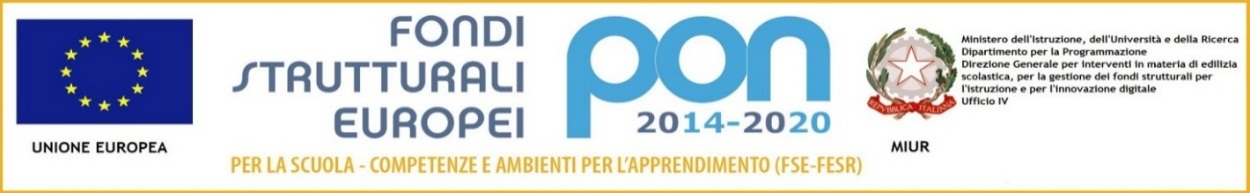 GIOVANNI GABRIELI” MIRANO (VE)SCUOLE DELL’INFANZIA  –  PRIMARIA  –  SECONDARIA I  GradoSede Centrale: Via Paganini, 2/A - 30035 - MIRANO (VE)  - Tel. 041/431407 - Fax 041/432918 Codice mecc. VEIC85600Q- email: veic85600q@istruzione.it   - Cod. fisc.  90159650275 - Posta cert.:  veic85600q@pec.istruzione.it - www.icgabrielimirano.edu.itCodice fatturazione elettronica  UFBP1E – Codice IPA  istsc_veic85600q – Codice AOO : AOOICSGGCONSENSO INFORMATO PREVENTIVOPER L’EFFETTUAZIONE DEL TEST DI SCREENING PER SARS-CoV-2 A SCUOLAIl sottoscritto/a ______________________________________________ nato/a il __________________ a  _____________________________________ e residente  a ______________________________ in   via ___________________________________________________________________________ genitore  (o tutore legale) di __________________________________________________________ nato   il _______________________________ a __________________________________________ acconsente  in via preventiva che il personale sanitario dell’Azienda ULSS sottoponga il proprio figlio/a al test di screening per la ricerca di SARS-CoV-2 a mezzo tampone rino-faringeo presso la struttura scolastica/servizio per l’infanzia frequentato. Il presente test verrà effettuato, su valutazione del Servizio di Igiene e Sanità Pubblica dell’Azienda ULSS, quando, a seguito della segnalazione di un caso che ha frequentato la struttura scolastico/servizio per l’infanzia, sia ravvista la necessità di attivare uno screening per evidenziare l’eventuale presenza di ulteriori casi. Luogo e data, ______________Il genitore/tutore legale (firma leggibile) ____________________________________ AUTORIZZAZIONE AL TRATTAMENTO DEI DATI PERSONALI (ARTT. 13 E 23 DEL D.LGS. 196/2003) Il/La sottoscritto ______________________________________ come sopra individuato ed identificato, autorizza altresì, ai sensi e per gli effetti degli artt. 13 e 23 del D.Lgs. n. 196/2003, con la sottoscrizione del presente modulo, il proprio consenso al trattamento dei dati personali, propri e del proprio figlio/minore sotto tutela, forniti per le finalità sopra indicate. Luogo e data,  ___________________ Il genitore/tutore legale (firma leggibile) ______________________________________ 